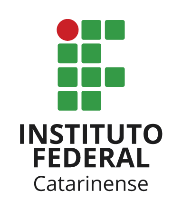 Instituto Federal Catarinense Nome do Curso ou do ProgramaCampus XxxxNOME COMPLETO DO (A) AUTOR (A)TÍTULO: SUBTÍTULO (SE HOUVER)CidadeAno da entregaNOME COMPLETO DO (A)  AUTOR (A)TÍTULO: SUBTÍTULO (SE HOUVER)Dissertação ou Trabalho de Curso ou Trabalho de Conclusão de Curso ou Monografia, etc, submetida ao Programa Xxxx ou ao Curso xxx ou a Disciplina xxx do Instituto Federal Catarinense – Campus Xxxxxx para a obtenção do título de Mestre em Xxxx ou Bacharel em Xxxx ou Tecnólogo em Xxxx, etc. Orientador: Prof.(ª). Nome do(a) orientador(a) de conteúdo, TitulaçãoCoorientador: (se houver) Prof. (ª). Nome do(a) coorientador(a) de conteúdo, TitulaçãoCidadeAno da entregaFicha de identificação da obraNOME DO (A) AUTOR (A)TÍTULO DO TRABALHO:SUBTÍTULO (SE HOUVER)Esta (e) Dissertação ou Trabalho de Curso ou Trabalho de Conclusão de Curso, ou Monografia, foi julgada (o) adequada (o) para a obtenção do título de Mestre em Xxxx. ou Bacharel em Xxxx ou, Tecnólogo em Xxxx, etc e aprovada em sua forma final pelo curso de Mestrado em Xxxx ou Bacharelado Xxxx ou Tecnólogo em Xxxx, etc do Instituto Federal Catarinense – Campus Xxxxx._____________________________________Prof.(ª) Nome do(a) orientador(a) de conteúdo, Titulação Orientador – IFC campus XxxxxBANCA EXAMINADORA_____________________________________Prof.(ª) Nome completo, abreviatura da titulação Instituição Xxxx_____________________________________                  Prof.(ª) Nome completo, abreviatura da titulação  Instituição XxxxCidadeAno da entregaDedicatória - Elemento opcional colocado após a folha de aprovação. Deve aparecer alinhada, no canto inferior direito. Não pode ultrapassar o limite de uma página.Exemplo: Este trabalho é dedicado aos meus colegas de classe, aos meus queridos pais e professoresAGRADECIMENTOSInserir os agradecimentos aos colaboradores à execução do trabalho.Texto da Epígrafe. Citação relativa ao tema do trabalho. É opcional. A epígrafe pode também aparecer na abertura de cada seção. Deve ser elaborada de acordo com a NBR 10520. (SOBRENOME do autor da epígrafe, ano)RESUMOO texto do resumo em língua portuguesa deve ser digitado em um único bloco, sem espaço de parágrafo. O resumo deve ser significativo, composto de uma sequência de frases concisas, afirmativas e não de uma enumeração de tópicos. Não deve conter citações. O espaçamento entre linhas é 1,5 e o tamanho da fonte é 12. Abaixo do resumo deve-se informar as palavras-chave (palavras ou expressões significativas retiradas do texto) ou, termos retirados de thesaurus da área. De 150 a 500 palavras.Palavras-chave: Palavra-chave. Palavra-chave. Palavra-chave.ABSTRACTO texto do resumo em língua inglesa deve ser digitado em um único bloco, sem espaço de parágrafo. O resumo deve ser significativo, composto de uma sequência de frases concisas, afirmativas e não de uma enumeração de tópicos. Não deve conter citações diretas. Abaixo do resumo deve-se informar as palavras-chave (palavras ou expressões significativas retiradas do texto) ou, termos retirados de thesaurus da área. Até 500 palavras.Keywords: Keyword 1. Keyword 2. Keyword 3.LISTA DE ILUSTRAÇÕESAs ilustrações podem constar em lista única. Quando necessário, a norma recomenda a elaboração de lista própria para cada tipo de ilustração (desenhos, esquemas, fluxogramas, fotografias, gráficos, mapas, organogramas, plantas, quadros, retratos e outras). Exemplo de lista única:Figura 1 - Elementos do trabalho acadêmico.	17Figura 2 - Modelo de gráfico	21Figura 3 - Modelo de tabela	22LISTA DE QUADROSQuadro 1 – Formatação do texto	Erro! Indicador não definido.LISTA DE TABELASTabela 1 – Médias concentrações urbanas 2010-2011	Erro! Indicador não definido.LISTA DE ABREVIATURAS E SIGLASElemento opcional. Consiste na relação alfabética das abreviaturas e siglas utilizadas no texto. Caso necessário pode-se criar listas para cada tipo.Exemplo de lista única:ABNT  Associação Brasileira de Normas TécnicasIBGE    Instituto Brasileiro de Geografia e EstatísticaPICC    Produção Intelectual de Conclusão de CursoTA       Trabalho AcadêmicoTC       Trabalho de CursoTCC    Trabalho de Conclusão de CursoLISTA DE SÍMBOLOS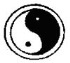 	Yin Yang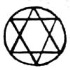 	Estrela de Davi em círculoSUMÁRIO1	INTRODUÇÃO	151.1	RECOMENDAÇÕES DE USO	151.2	OBJETIVOS	161.2.1	Objetivo Geral	161.2.2	Objetivos Específicos	162	DESENVOLVIMENTO	172.1	EXPOSIÇÃO DO TEMA OU MATÉRIA	172.2	APRESENTAÇÃO GRÁFICA DO TRABALHO ACADÊMICO	172.2.1	Formato	182.2.2	Espaçamento	192.2.3	Indicativo de seção e numeração progressiva	192.2.4	Paginação	202.3	ILUSTRAÇOES	212.3.1	Equações e fórmulas	212.3.2	Tabela	223	OUTRAS SEÇÕES	234	CONCLUSÕES	24REFERÊNCIAS	25APÊNDICE A – Descrição	27ANEXO A – Descrição	28 INTRODUÇÃOIntrodução (apresenta os objetivos do trabalho e as razões da sua elaboração).As orientações ora apresentadas tem como fundamentação básica um conjunto de normas elaboradas pela ABNT. Além das normas técnicas, o Sistema de bibliotecas do IFC elaborou tutoriais, manuais e templates que se encontram disponíveis em seu site, no endereço https://biblioteca.ifc.edu.br/normalizacao-de-trabalhos/.Este template está configurado apenas para a impressão utilizando o anverso das folhas.Consulte sua Secretaria ou Coordenação do seu Curso e o site do SIBI sobre os procedimentos para a entrega do trabalho. RECOMENDAÇÕES DE USOEste template foi elaborado no Word 10. Para gerar o sumário automático de acordo com a norma NBR 6027/2012 utilize a sequência abaixo para diferenciação gráfica nas divisões de seção e subseção.1  SEÇÃO PRIMÁRIA 1.1 SEÇÃO SECUNDÁRIA1.1.1 Seção terciária1.1.1.1  Seção quaternária1.1.1.1.1  Seção quináriaSeção primária, use estilo título 1Seção secundária, use estilo título 2Seção terciária, use estilo título 3Seção quaternária, use estilo título 4Seção quinaria, use estilo título 5Referência, apêndice e anexo, use estilo título 6Para citação com mais de três linhas use estilo citaçãoNota de rodapé, use o estilo nota de rodapé  OBJETIVOSNas seções abaixo estão descritos o objetivo geral e os objetivos específicos da pesquisa.Destaca-se que a utilização de subdivisões de seções na Introdução é um elemento opcional. Sugere-se seguir as orientações do curso.  Objetivo GeralDescrição... Objetivos EspecíficosDescrição... DESENVOLVIMENTODeve-se inserir texto entre as seções. EXPOSIÇÃO DO TEMA OU MATÉRIAÉ a parte principal e mais extensa do trabalho. Deve apresentar a fundamentação teórica, a metodologia, os resultados e a discussão. Divide-se em seções e subseções conforme a NBR 6024 (ABNT, 2012). Quanto à sua estrutura e projeto gráfico, segue as recomendações da norma para preparação de trabalhos acadêmicos, a NBR 14724, de 2011 (ABNT, 2011).Figura  - Elementos do trabalho acadêmico.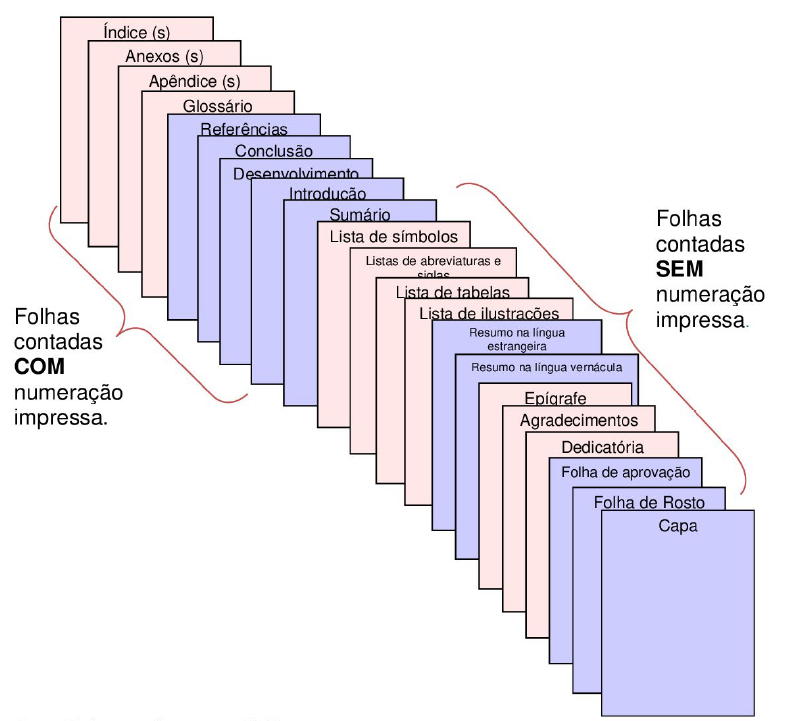 Fonte: Sistema Integrado de Bibliotecas (2020) APRESENTAÇÃO GRÁFICA DO TRABALHO ACADÊMICOA apresentação gráfica é a definição de tipo de fonte, margens, espaçamento, tipo de papel etc.   FormatoApresentação gráfica de um Trabalho Acadêmico (TA) a ser entregue na versão digital:O texto deve ser justificado, digitado na cor preta. Cores somente em ilustrações como por exemplo: gráficos;utilizar fonte tamanho 12 para o texto;utilizar fonte tamanho 10 para citações longas, notas de rodapé, legendas, fontes (identificação) das ilustrações e tabelas e paginação;optar por fontes arredondadas (Times New Roman ou Arial); margens:  superior de 3 cm;  inferior de 2 cm;  esquerda de 3 cm; direita de 2 cm.inserir recuo de 2 cm, na primeira linha do parágrafo, a partir da margem esquerda;inserir recuo de 4 cm, a partir da margem esquerda, na citação longa (com mais de três linhas);digitar a nota de rodapé dentro das margens indicadas, devendo esta ficar separada do texto por um traço de 5 cm a partir da margem esquerda (ver seção 6);apresentar o texto sobre a “natureza do trabalho” localizado  na folha de rosto e na folha de aprovação, a partir do meio da mancha gráfica para a margem direita seções primárias devem iniciar em nova página.Caso o TA também seja entregue no formato impresso, observar os seguintes requisitos adicionais:a) utilizar papel branco ou reciclado, formato A4 (21,0 x 29,7 cm);b) utilizar o anverso da folha para os elementos pré-textuais;c) poderá ser utilizado o anverso e verso da folha para impressão dos elementos textuais e pós-textuais;d) adotar as margens:- para o anverso da folha: superior de 3 cm,  inferior de 2 cm, esquerda de 3 cm,    direita de 2 cm.- para o verso: superior de 3 cm, inferior de 2 cm,  esquerda de 2 cm,  direita de 3 cmos elementos pré-textuais devem iniciar no anverso da folha, com exceção da ficha catalográfica ou ficha de identificação da obra;os elementos textuais e pós-textuais devem ser digitados no anverso e verso das folhas;  as seções primárias devem começar sempre em páginas ímpares, quando o trabalho for impresso e   Espaçamento 
O espaçamento que você deve adotar na formatação é:a)  espaço 1,5:
- todo o texto;b) um espaço de 1,5:  - separa o texto da citação longa;  - separa cada título das seções e subseções do texto que os precede e que os sucede;c) espaço simples para:    - citações longas;    - notas de rodapé;    - referências;    - legenda e fonte das ilustrações e tabelas;    - natureza do trabalho;d) um espaço simples:     - entre uma referência e outra, na lista de referências ao final do trabalho.  Indicativo de seção e numeração progressivaSeção é a divisão do TA, aplicada somente aos elementos textuais, que visa expor, numa sequência lógica, o relacionamento da matéria e permitir a sua localização. De acordo com a NBR 6024 (ABNT, 2012a), as seções também podem ser subdividas em subseções.A seção primária é a principal divisão do texto do TA, que sempre deverá ser grafada em números inteiros a partir do 1, alinhados à esquerda por um espaço de caractere, e iniciar em página distinta e ímpar (anverso). As demais são chamadas de subseções e/ou seções secundária, terciária, quaternária e quinaria. Se for necessário enumerar os diversos assuntos de uma seção que não possua título, esta deve ser subdividida em alíneas. As alíneas são ordenadas alfabeticamente e terminam em ponto e vírgula, exceto a última, que termina em ponto. Todas as seções devem conter um texto relacionado a elas e só devem ser subdivididas se houver necessidade de mais duas.Exemplo sugerido pelo IFC:1  SEÇÃO PRIMÁRIA (maiúsculas em negrito)1.1  SEÇÃO SECUNDÁRIA (maiúsculas)1.1.1   Seção terciária (em negrito com primeira letra maiúscula)1.1.1.1 Seção quaternária (itálico com primeira letra maiúscula)1.1.1.1.1 Seção quinária (sem destaque com primeira letra maiúscula)              a) alínea (primeira letra minúscula);              b) alínea;                  - subalínea.													                  - subalínea              c) alínea.2 SEÇÃO PRIMÁRIA 2.1 SEÇÃO SECUNDÁRIA 2.1.1 Seção terciária   PaginaçãoPara o TA, as páginas pré-textuais devem ser contadas, mas não numeradas. A contagem deve iniciar a partir da folha de rosto. Já a numeração propriamente deve aparecer somente a partir da primeira folha textual, em algarismos arábicos, e ser sequencial até o final do trabalho. O número da página deve aparecer no canto superior direito da folha, a 2 cm da borda, ficando o último algarismo a 2 cm da borda direita da folha.A paginação da(s) referência(s), do(s) anexo(s) e do(s) apêndice(s) deve ser numerada sequencialmente no TA. As páginas que não permitem a inclusão de números também são contadas (mapas, documentos, ilustrações, etc.).Para trabalhos com mais de um volume, a numeração sequencial das folhas deve ser mantida. Se o trabalho contiver apêndice e anexo, a numeração das páginas deve dar sequência ao texto principal. ILUSTRAÇOES	Independentemente do tipo de ilustração (quadro, desenho, figura, fotografia, mapa, entre outros), a sua identificação aparece na parte superior, precedida da palavra designativa. Após a ilustração, na parte inferior, indicar a fonte consultada (elemento obrigatório, mesmo que seja produção do próprio autor), legenda, notas e outras informações necessárias à sua compreensão (se houver). A ilustração deve ser citada no texto e inserida o mais próximo possível do texto a que se refere. (ABNT, 2011, p. 11).Exemplo:Figura  - Modelo de gráfico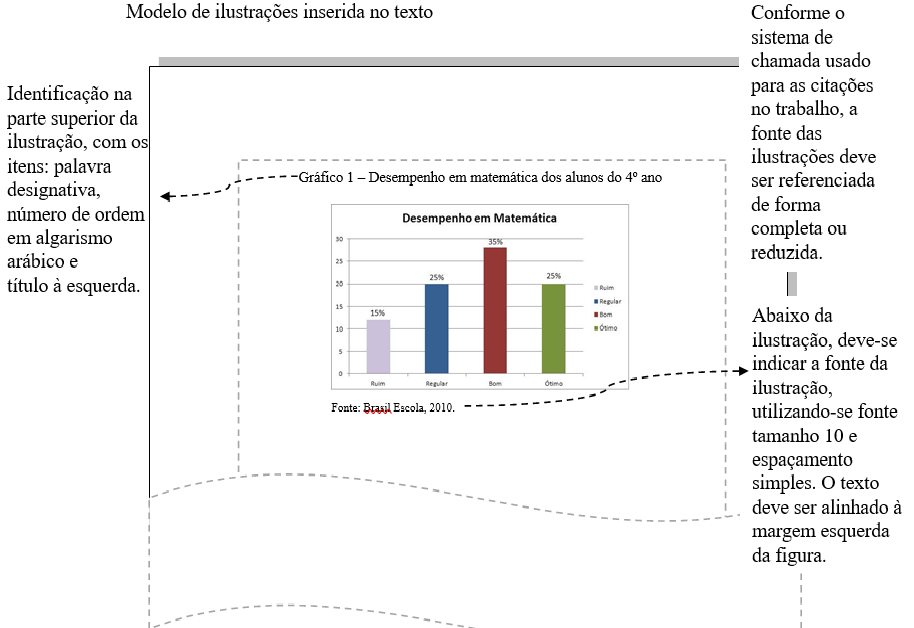  Equações e fórmulas	As equações e fórmulas devem ser destacadas no texto para facilitar a leitura.  Para numerá-las, usar algarismos arábicos entre parênteses e alinhados à direita. Pode-se adotar uma entrelinha maior do que a usada no texto (ABNT, 2011).ExemploX2 + Y2 = Z2                                                                                               	(1)(X2 + Y2) = n	                                                						(2) Tabela De acordo com Instituto Brasileiro de Geografia e Estatística (1993), tabela é uma forma não discursiva de apresentar informações em que os números representam a informação central.Exemplo:Figura  - Modelo de tabela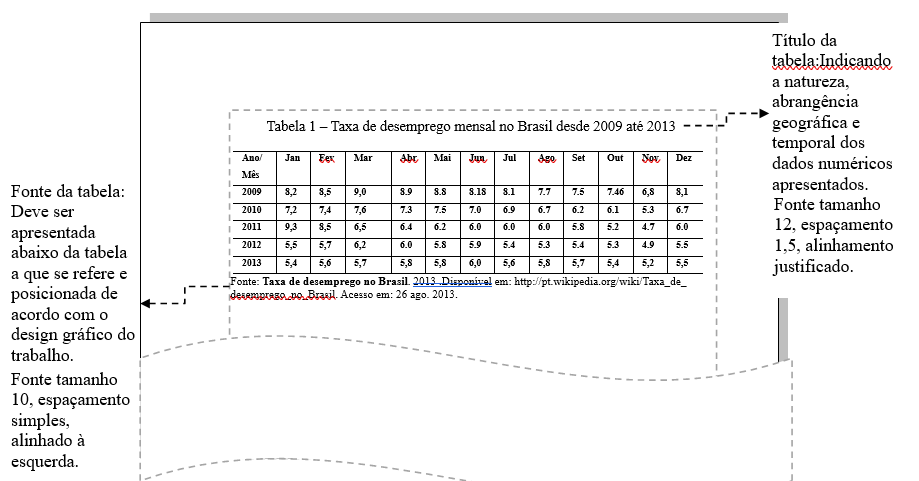  OUTRAS SEÇÕESEste template contém algumas seções criadas na tentativa de facilitar seu uso. No entanto, não há um limite máximo ou mínimo de seção a ser utilizado no trabalho. Cabe a cada autor definir a quantidade que melhor atenda à sua necessidade. CONCLUSõESAs conclusões devem responder às questões da pesquisa, em relação aos objetivos e às hipóteses/pressupostos. Devem ser breves, podendo apresentar recomendações e sugestões para trabalhos futuros.REFERÊNCIASA NBR 6023 especifica os elementos a serem incluídos, fixa sua ordem, orienta a preparação e compilação das referências de materiais utilizados para a produção de documentos e para a inclusão em bibliografias, resumos etc. (ABNT, 2018.A palavra ‘REFERÊNCIAS’, no título da seção, é apresentada em letras maiúsculas e negrito, com alinhamento centralizado.Quanto à apresentação, as referências devem ser elaboradas em espaço simples, alinhadas à margem esquerda no texto e separadas entre si por uma linha em branco de espaço simples.Exemplo: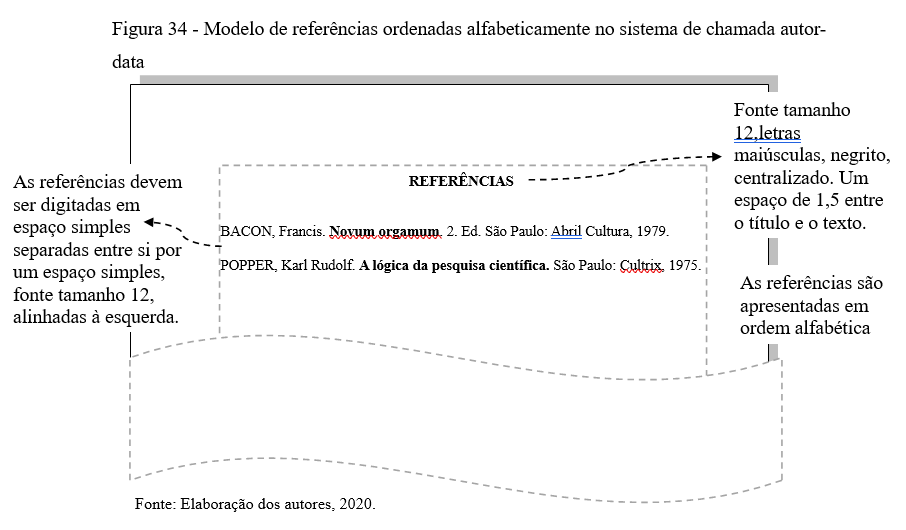 ABNT. NBR 6023: informação e documentação: referências: elaboração. Rio de Janeiro, 2018.
ABNT. NBR 6024: informação e documentação: numeração progressiva das seções de um documento escrito: apresentação. Rio de Janeiro, 2012a. ABNT. NBR 6027: informação e documentação: sumário: apresentação. Rio de Janeiro, 2012b. ABNT. NBR 6028: informação e documentação: resumo: apresentação. Rio de Janeiro, 2003. ABNT. NBR 6034: informação e documentação: índice: apresentação. Rio de Janeiro, 2004a. ABNT. NBR 10520: informação e documentação: citações em documentos: apresentação. Rio de Janeiro, 2002. ABNT. NBR 12225: informação e documentação: lombada: apresentação. Rio de Janeiro, 2004b. ABNT. NBR 14724: informação e documentação: trabalhos acadêmicos: apresentação. Rio de Janeiro, 2011.APÊNDICE A – DescriçãoTextos elaborados pelo autor, a fim de completar a sua argumentação. Deve ser precedido da palavra APÊNDICE, identificada por letras maiúsculas consecutivas, travessão e pelo respectivo título. Utilizam-se letras maiúsculas dobradas quando esgotadas as letras do alfabeto.Exemplo: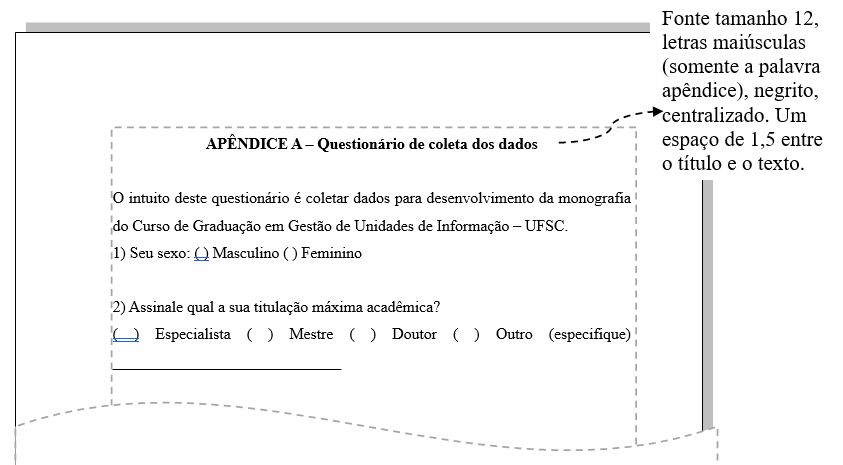 ANEXO A – DescriçãoSão documentos não elaborados pelo autor que servem como fundamentação (mapas, leis, estatutos). Deve ser precedido da palavra ANEXO, identificada por letras maiúsculas consecutivas, travessão e pelo respectivo título. Utilizam-se letras maiúsculas dobradas quando esgotadas as letras do alfabeto.Exemplo: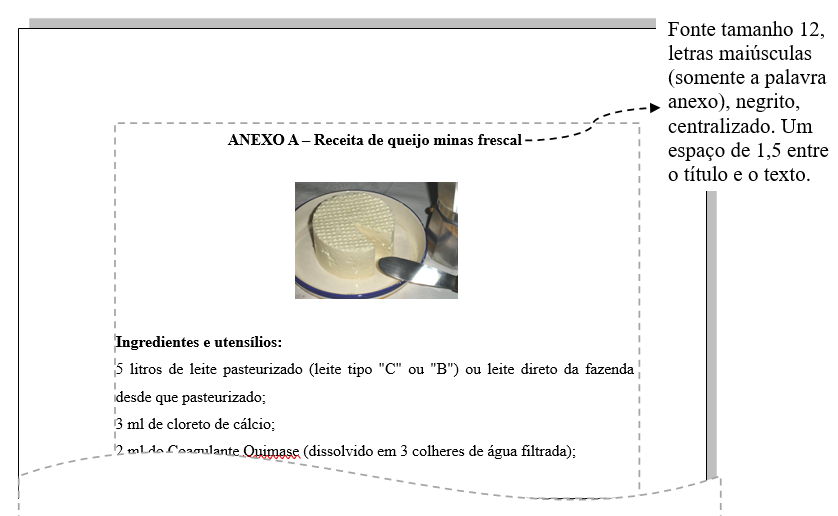 A ficha de identificação é elaborada pelo próprio autor e obrigatória somente nos cursos de pós-graduação. Fonte tamanho 10.Orientações em:https://biblioteca.araquari.ifc.edu.br/biblioteca/fichacatalografica/